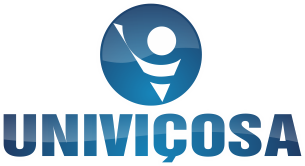 NÚCLEO DE ENSINO, PESQUISA E EXTENSÃO – NUPEXPROJETO DE EXTENSÃO TRAVESSIACASTEDITAL 2024Pelo presente faz-se saber que estarão abertas, no período 06 a 13 de Março de 2024, as inscrições para seleção alunos para participação no projeto de extensão “TravessiaCast: O podcast do curso de Arquitetura” realizado pelo curso de Arquitetura e Urbanismo do Centro Universitário de Viçosa-UNIVIÇOSA.DOS OBJETIVOS DO PROGRAMAEste programa é voltado para a participação de estudantes de graduação do ensino superior, junto à comunidade externa à instituição com objetivo de levar conhecimento, prestação de serviços e qualidade de vida as comunidades, além de contribuir para a formação profissional, tecnológica e artístico-cultural dos estudantes.2. DOS REQUISITOS E COMPROMISSOS DO ESTUDANTESer selecionado conforme explicitado no item 3 deste Edital. b) Estar regularmente matriculado em um dos cursos do Centro Universitário de Viçosa-Univiçosa e em dia com suas obrigações contratuais.Ter cursado ou estar cursando pelo menos duas disciplinas de História da Arquitetura e do Urbanismo (ARQ 108, ARQ 109, ARQ 110, ARQ 111 ou ARQ 112). Ter disponibilidade de 5 horas semanais para atuação no projeto (participação em reuniões de planejamento, gravação e pós-produção de episódios, produção de conteúdo para rede social). Participar de no mínimo 80% das atividades agendadas no projeto para obter certificado. Redigir relatório de atividades ao final do semestre. 3. DAS INSCRIÇÕESAs inscrições para participação no projeto de extensão deverão ser realizadas pelo aluno por meio do envio do preenchimento do formulário no seguinte endereço: https://forms.gle/t5jHe6GBbaALtqg89 RESULTADOO resultado será divulgado pela Professora responsável após 5 dias do encerramento das inscrições, por meio de comunicação via e-mail. 5. DA BOLSA Este projeto não prevê qualquer remuneração e, como previamente declarado pelo estudante no ato do preenchimento do formulário de inscrição, o mesmo se mostra ciente e aceita trabalhar voluntariamenteDemais casos especiais serão deliberados pelos professores responsáveis pelo projeto de extensãoViçosa, 05 de Março de 2024Maressa Fonseca e SouzaProf. ResponsávelCoordenador de extensão